СтатьяТакое педагогическое явление, как интеграция, способствует преодолению фрагментарного и мозаичного способа восприятия знаний учащимися, предоставляет возможность овладения комплексным знанием, установленным порядком нравственных ценностей человека, формирует у учащегося целостную универсальную картину мира, воспитывает у ребенка свой взгляд на окружающую среду.Наряду с общими чертами существуют значительные различия между интегрированным уроком и уроком с использованием межпредметных связей, который хорошо известен учителю. Опора на уроках литературы на межпредметные связи является закономерным этапом подготовки учителя и школьников к проведению интегрированного урока. Так, в полифункциональном и многоаспектном понятии «межпредметные связи» выделены аспекты: общепедагогический, рассматривающий их как условие и средство комплексного подхода к изучаемому материалу, к обучению школьников; методические — как условие и средство интенсификации обучения конкретному учебному предмету. «В рамках педагогической интеграции выделяют общенаучный и частнонаучный способы интеграции (иногда их называют метапредметной интеграцией). Общенаучный способ связан с использованием в учебном процессе общенаучных форм и средств познания. К нему относятся следующие типы интеграции: понятийный (источником интеграции являются общие для нескольких предметов понятия); предметно-образный (формирование целостных представлений о предметах, явлениях, человеке, мире); проблемный (разные предметы связываются общими проблемами); методический тип (интеграция осуществляется посредством общих методов, приемов и подходов к процессу обучения); деятельностный (интеграция происходит при помощи общих видов, способов деятельности); методологический (объединение разных фактов, явлений, теорий, концепций единым образом и картиной мира)»Частнонаучная интеграция представляет собой взаимосвязь близких между собой предметов, например, предметов гуманитарного цикла. В этом случае основой интеграции выступают общие структуры, элементы содержания этих предметов, идеи, понятия, проблемы, способы, методы и приемы познания мира и действительности.	Изучая и учитывая исследования в области интеграции наук, можно выделить четыре вида усложняющейся интеграции школьных предметов: цементацию, переплетение, стержнезацию, комплексообразование.«Цементация связана с возникновением между двумя или несколькими предметами или областями знания новой дисциплины промежуточного характера, которая как бы «цементирует» эти науки или области знания».«Переплетение – это новая ступень тесной взаимосвязи предметов, которая об-разует на месте их состыковки новые междисциплинарные связи, приводит во взаимодействие сразу несколько предметов или областей знания».«Стержнезация основывается на способности одного учебного предмета или области знания более обобщенного характера выполнять роль своеобразного стержня, который является общим для нескольких наук или учебных предметов».«Высшую ступень интеграции школьных курсов представляет собой комплексообразование, которое предполагает тесное переплетение нескольких предметов вплоть до их слияния».Философская основа интеграции и её психологические механизмы.Философской основой интеграции является синергетика (в переводе с греческого – «содействие», «сотрудничество»), одной из главных задач которой является выяснение законов построения, организации, возникновения и упорядоченности самоорганизующихся систем.Синергетический подход лежит в основе интеграционных процессов в области образования, которые должны помочь разрешить противоречия между содержанием образования, отражённым в программах, учебниках, учебных пособиях, и проблемами развития личности, воспитания «человека культуры».Связи устанавливаются не только в предметности и содержательности образования, но и в деятельностном, социальном, культурном контекстах. Интеграционные связи должны установиться в сознании обучаемого, в его предметной и мыслительной деятельности.Учёные-психологи отмечают: человеческий разум характеризуется двумя основными процессами – рациональным, отражающим «частичный аспект реальности» (мир состоит из кусочков, частиц), и интуитивным, связанным с «волновым» свойством правого полушария отражать мир, объединять части в целое.Интеграционные процессы мыследеятельности требует от учебного процесса включения в работу всех пяти чувств, а также логики и интуиции, что и составляет одну из существенных идей подхода к интеграции в образовании.В своей практике учитель, опираясь на теорию синестезии, использует различные виды искусств для создания целостного представления об исторической эпохе, типе культуры, художественном образе, тем самым включая различные рецепторы учащихся. При этом психофизический механизм дополняет другой. Например, музыка вызывает слуховые представления, живопись – зрительные, архитектура – пространственные, что создаёт целостную картину бытия.В качестве своего примера мыслеобраза хотелось бы привести  стихотворение Гумилева Н.С. «Камень», в нем просматриваются три ключевых мыслеобраза – мыслеобраз отождествления с камнем, мыслеобраз отождествления с жертвой и мыслеобраз отождествления со сторонним наблюдателем.Мыслеобраз отождествления с камнем пробуждал волевые эманации жестокости, агрессии и насилия, мыслеобраз жертвы создавал волевые эманации сконцентрированного эйфорического восприятия действительности в последние минуты жизни, мыслеобраз стороннего наблюдателя продуцировал еще одно, отличное от предыдущих состояние психики.Ф. И. Тютчев «Весенняя гроза»В ходе урока, основанного на изучении стихотворения Ф. И. Тютчева «Весенняя гроза», я хотела бы предложить следующий вид деятельности для учащихся. 1. В первую очередь можно провести небольшой анализ произведения, отвечая на следующие вопросы: 1. - Какое настроение вызывает это стихотворение?2. - Какие краски вы бы взяли, чтобы нарисовать подобную картину?3. - Какие звуки живут в этом стихотворении? 4. - Какие запахи живут в стихотворении?  5. - Как вы понимаете последнее четверостишие стихотворения «Весенняя гроза»?2. После работы с вопросами, можно провести сравнительную характеристику стихотворений Ф. И. Тютчева «Весенние воды» и Весенняя гроза» по данному плану:Перечитайте стихотворения. Определите их общую тему.Запишите ключевые образы, передающие пробуждение природы в каждом из стихотворений. Какая часть речи встречается чаще всего в двух стихотворениях? Как вы думаете, почему?Каким настроением проникнуты оба стихотворения, как оно передано поэтом?Какие художественные средства использует поэт?Какова главная мысль стихотворений Ф.И. Тютчева о весне? Сформулируйте ее. 3. Работа в тетрадях.После прочтения стихотворения Ф. И. Тютчева «Весенняя гроза» с помощью цветных карандашей необходимо нарисовать грозу, которую учащиеся представят себе после прочтения стихотворения.Синестезия(от др.-греч. synaisthesis — соощущение) Понятие, означающее форму восприятия, характеризующуюся связями между чувствами в психике, а также — результаты их проявлений в конкретных областях искусства: а) поэтические тропы и стилистические фигуры, связанные с межчувственными переносами; б) цветовые и пространственные образы, вызываемые музыкой; в) взаимодействия между искусствами (зрительными и слуховыми). Так, к литературной Синестезии относят выражения типа «Флейты звук зорево-голубой» (К. Бальмонт), к живописной — картины М. К. Чюрлёниса и В. Кандинского, к музыкальной — произведения К. Дебюсси и Н. А. Римского-Корсакова, подразумевая при этом существование особых «синестетических» жанров (программная музыка, музыкальная живопись) и видов искусства (светомузыка, синестетический фильм). Избежать издержек подобной терминологической размытости можно корректностью дисциплинарного подхода (рассматривая синестезию, соответственно, как предмет психологии, лингвистики, поэтики, музыкознания, искусствознания, эстетики). Все уровни Синестезии обусловлены базовым, психологическим явлением (межчувственная связь). 1.   А. Фет «Чудная картина, как ты мне родна…» Живопись: цвет, рисунок.«Венера Милосская» - музыка: ритм.«Это утро, радость эта…» - живопись: рисунок, цвет.И. Бунина «Октябрьский рассвет» - живопись, композиция.«Листопад» - живопись, пейзаж: цвет.«Сиваш» - живопись, пейзаж: цвет.А. Белого «Променад» - живопись, пейзаж.О. Мандельштама «Айя-София» - архитектура: объем, композиция.Типы, виды и уровни педагогической интеграции.В рамках педагогической интеграции выделяют общенаучный и частнонаучный способы интеграции. Первый связан с использованием в учебном процессе общенаучных форм и средств познания. К нему относятся следующие типы интеграции: понятийный (источником интеграции являются общие для нескольких предметов понятия);предметно-образный (формирование целостных представлений о предметах, явлениях, человеке, мире);проблемный (разные предметы связываются общими проблемами);методический тип (интеграция происходит при помощи общих видов, способов деятельности);методологический (объединение разных фактов, явлений, теорий, концепций единым образом и картиной мира).Частнонаучная интеграция осуществляется во взаимосвязи близкородственных предметов.Второй уровень интеграции представляет собой дидактический синтез, который осуществляется как на уровне содержания, так и на уровне приёмов, методов, форм проведения учебных занятий.Высший уровень интеграции связан с созданием нового учебного курса школьной дисциплины, имеющий собственный предмет изучения (обществоведение, мировая художественная культура, природоведение).Эти три уровня интеграции обеспечивают интеграцию на уроке, в рамках учебного курса, между учебными курсами.Примеры тем интегрированных уроковКавказская война в произведениях Л.Н.Толстого: История, литератураДух пушкинского времени. Русское общество первой четверти 19 века: История, литература, музыка.В современной педагогической практике на уроках словесности используется несколько типов интегративных связей. Простейшим из них является последовательный тип интеграции. На таком уроке материал, относящийся к разным видам искусств, организован в своеобразные блоки. На практике нередко такой урок могут вести два педагога-предметника (бинарный урок), что значительно повышает его содержательный и операционный уровень, так как словесник не всегда может на должном уровне анализировать произведения смежных искусств и вынужден обращаться к помощи коллег. Но какая бы форма урока ни была выбрана, он должен иметь стройную методическую концепцию, а все его блоки должны связываться между собой общими темами, идеями, проблемами и т.д.Второй тип интеграционных связей на уроках литературы - параллельная связь литературы и других видов искусств (или учебных предметов), которые изучаются синхронно на каждом из этапов урока. По своей структуре такой урок значительно сложнее предыдущего, так как требует более высокого уровня синтеза. На нем разные искусства, взаимопроникая и взаимодополняя друг друга, создают целостное представление о художественном явлении, времени, эпохе. Данный тип интеграции особенно эффективен на вводных и заключительных уроках по изучению как творчества отдельного писателя, так и историко-литературного процесса в целом. На этапах такого урока школьники синхронно с изучением литературного текста обращаются к разным видам искусств.Урок со смешанным типом интеграционных связей характеризуется тем, что может включать в себя как последовательную, так и параллельную интегративную связь литературы, истории, изобразительного искусства и т.д. Смешанный тип интеграции чаще всего распространен на практике, так как он обладает более гибкой структурой и позволяет комплексно привлекать разные виды искусств, выходит к концепциям, идеям, понятиям других учебных предметов, сохраняя при этом автономность литературы как учебного предмета. Такой тип урока используется как в ходе анализа художественного текста, так и при изучении основ теории и истории литературы, но чаще всего на вводных, заключительных этапах изучения литературной темы и особенно на уроках изучения биографии писателя.Пример плана урока со смешанным типом интеграцииПриведем пример такого урока, посвященного изучению поэзии импрессионизма на уроках литературы в 9-м классе. К уроку учащиеся читали стихи Поля Верлена ("Белая луна сеет свет над лесом" - из сборника "Добрая песня"; "Осенняя песнь", "Сплин" - из "Романсов без слов" в переводе Ф. Сологуба), импрессионистские стихи А. Фета, Ф. Сологуба, И. Анненского, Б. Пастернака (по своему выбору), а также, в соответствии со своими интересами, знакомились с музыкой К. Дебюсси, М. Равеля, А. Скрябина, живописью К. Моне, О. Ренуара, Э. Мане, Э. Дега, И. Грабаря, К. Коровина и других известных французских и русских композиторов и живописцев, творчество которых связано с этим художественным направлением. Учитель и учащиеся обращались к следующей литературе по этой теме: Андреев Л.Г. Импрессионизм. М., 1980; Асафьев Б.В. Русская музыка: XIX и начало XX века. Л., 1968; Божович В.И. Традиции и взаимодействие искусств. Франция. Конец XIX - начало XX в. М., 1988; Каменский А. Константин Александрович Коровин. Игорь Эммануилович Грабарь // Огонек. 1988. 21 мая. Корецкая И.В. Импрессионизм в поэзии и эстетике символизма // Литературно-эстетические концепции в России конца XIX - начала XX в. М., 1975; Левая Т.Н. Русская музыка начала XX века в художественном контексте эпохи. М., 1991; Рапацкая И.А. Искусство "серебряного века". М., 1996; Рубцова В.В. Александр Николаевич Скрябин. М., 1989; Сарабьянов Д.В. Русская живопись конца 1900-х - начала 1910-х годов: Очерки. М., 1971. Конечно, главным в подготовке к уроку было не столько чтение специальной литературы, сколько рассматривание репродукций картин художников, прослушивание музыкальных произведений. Заданий, жестко регламентирующих подготовку учащихся, не предполагалось.Урок начался с выяснения происхождения термина "импрессионизм". Было установлено, что он восходит к французскому слову impression - впечатление. Его первое употребление связано с названием картины Клода Моне "Впечатление. Восходящее солнце" (1874), а затем он получил распространение для обозначения направления в живописи, скульптуре, музыке и литературе. Далее вполне логическим было раскрытие сущности философско-поэтической концепции мира и человека в творчестве художников этого направления. В ходе свободной беседы было установлено, что импрессионисты, отталкиваясь от конкретно-чувственной реальности, стремились отразить ее не в общих чертах, статичных формах, но во всем богатстве тонких, сложных, еле уловимых быстролетных видоизменениях. Отсюда их обостренный интерес к неповторимости каждого конкретного мгновения жизни, к оттенкам, нюансам и деталям предметного мира и вызванных им душевных переживаний. Поэтическое впечатление преобладает над фабулой и сюжетикой в любом произведении импрессионизма, создавая второй, более значимый план, наполненный психологическим подтекстом. Поскольку импрессионизм зародился в живописи и именно ею был ярче всего представлен, обращение к конкретным произведениям импрессионистов и началось с живописи. Учащиеся делились своими впечатлениями от картин Клода Моне ("Завтрак на траве", "Сирень на солнце", "Бульвар Капуцинок в Париже", "Скалы в Бель-Иль", "Белые кувшинки", "Чайки, (река Темза в Лондоне, здание Парламента".) и др.), Эдуарда Мане ("Автопортрет", "Сидящая девушка"), Огюста Ренуара ("Завтрак гребцов", "Портрет мадам Энрио" и др.).Отмечался необычайный колорит картин художников, многоцветье их гаммы, новый принцип подачи пейзажного мотива в границах одного брошенного взгляда, подвижность, мимолетность мгновений жизни, запечатленной на полотнах, способность художников заразить зрителя радостным чувством гармонии и красоты окружающего мира. Кроме репродукций картин французских импрессионистов, рассматривались и комментировались работы К. Коровина, И. Грабаря.Обращение к поэзии импрессионистов началось с чтения и беседы о стихах Поля Верлена. Отмечалось, что стихотворение "Белая луна сеет свет над лесом" обращено к любимой девушке. Оно имеет два плана. Первый - это три пейзажные зарисовки, которые создают зрительные образы луны, звезд, отраженных в реке силуэтов деревьев. Этот зрительный ряд усиливают звуковые образы: звонкая и чистая трель соловья, "плач" ветра. Живописная музыкальность пейзажа отражает состояние души поэта, в которой звучит музыка, доминирует нежный "покой". Пейзаж, данный несколькими отдельными мазками, заменяет слова любви. Каждая пейзажная зарисовка обладает незавершенностью, зыбкостью. Верлен всякий раз использует многоточие, словно подменяя намеком законченное объяснение. Вместо банальных признаний он обращает внимание своей возлюбленной на красоту ночного неба, леса, реки. Отдельные фразы прямого разговора, вклиниваясь в картины природы, объединяют, как в фокусе, разрозненные впечатления души: "Милая моя!/ Вспомним наши грезы/ В этот час ночной".На французском языке было также прочитано стихотворение "Il pleure dans mon coeur" из сборника "Песни без слов", которое не имеет адекватного русского перевода, хотя к нему обращались такие известные поэты, как В. Брюсов, Ф. Сологуб, И. Анненский, Б. Пастернак. Учащиеся, изучающие французский язык, наблюдая над стилистикой и фразеологией стихотворения, пришли к выводу, что в нем слияние пейзажа и душевных переживаний доведено до такой полноты, что преображаются даже привычные грамматические формы. В противовес традиционной логике Верлен заботится не о точном смысле, а о создании ассоциативных зрительно-музыкальных образов. С этой целью он отбирает многозначные слова, использует повторы, звукопись, отказывается от точной рифмы. В результате проделанной работы делается вывод, что поэзия Верлена в ее лучших образцах - это непосредственное словесно-живописно-музыкальное излияние души человека. В форме свободных ассоциаций учащиеся обращаются к стихам А. Фета ("Шепот. Робкое дыханье...", "Это утро, радость эта..."), И. Анненского ("Перед закатом", "Утро"), Б. Пастернака ("Определение поэзии", "Тема"), обнаруживая в стихах русских поэтов удивительную слиянность природы и человеческой души, запечатленность мимолетного, соединенность в сознании воспринимающего мир лирического героя воедино разрозненных впечатлений, из которых рождается целостный образ.Разговор об импрессионизме завершает музыка Клода Дебюсси. Учащиеся обнаруживают, что связь музыки композитора с излюбленными жанрами художников-импрессионистов - пейзажем и портретом - выражена уже в названиях его прелюдий: "Ветер на плоскогории", "Парусники", "Девушка с волосами цвета льна", "Потопленный кафедральный собор" и т.д. Прослушивание нескольких прелюдий и их фрагментов дает возможность почувствовать своеобразие импрессионистской мелодики, отличающейся созерцательным настроением, гибкостью нюансов и в то же время расплывчатостью, неопределенностью музыкальной темы.II. Конспект по теме: «Слово о полку Игореве» - памятник древнерусской культуры. Мною разработан следующий план к произведению.Цель: Проверка знаний учащихся по произведению «Слово о полку Игореве»Понять идею: «Слово о полку Игореве»Проникнутся его поэтическим образом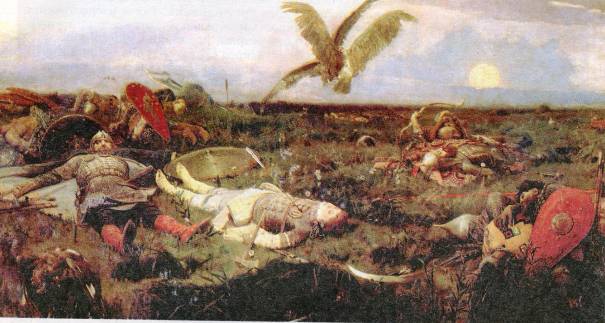 Оборудований урока: аудиозапись отрывков из оперы А. П. Бородина «Князь Игорь»; выставка книг; репродукции произведений В. М. Васнецова, Н. Рериха, В. А. Фаворского; карточки с вопросами.На доске — эпиграф:Память — это преодоление времени, преодоление смерти. Д.С. ЛихачевМетодические приемы: работа по группамроль учителя - ведущий;помощники — административная группа (жюри) — 3—4 человека.ХОД УРОКА1. Слово учителя: Сегодня мы вновь обратимся к «Слову о полку Игореве» и посмотрим, насколько хорошо вы познакомились с этим произведением, как поняли великую идею «Слова...», прониклись его удивительными поэтическими образами.Сначала проведем отборочный тур. В нем участвует весь класс. Первые шесть человек, правильно ответившие на вопросы, станут лидерами игры и наберут себе мини-команду для дальнейшего участия в викторине.2.Вопросы отборочного тура:1) Когда, кем и где было обнаружено «Слово...»?2) Каким веком может быть датирована рукопись, которой располагал Мусин-Пушкин?3) Что случилось с рукописным сборником, содержащим текст «Слова...»?4) Какие произведения древнерусской литературы называли словами? Как сам автор называет свое произведение?5) Когда и кем было осуществлено первое издание?6) Что такое «темные места» в «Слове...»?I тур - Комментарий.Объясните значение выделенныхслов. На 6 вопросов отвечают команды; одна команда, не успевшая дать верный ответ, выбывает из игры.Пусть начнется же песнь эта по былинам нашего времени.Спозаранок в пятницу потоптали они поганые полки половецкие...Если бы ты был здесь, то была бы раба по ногате, а раб по резане4) ...черные тучи с моря идут, хотят прикрыть четыре солнца5) Уже доски без князя в моем тереме златоверхом.6) Игорева храброго войска не воскресить! По нем кликнула Корна, и Желя поскакала по Русской земле.Тексты-вопросы зачитываются, слова, требующие пояснения, заранее выписаны на доске под номерами.II тур — «Славянский пантеон».Приглашаются по одному участнику от каждой команды. Кто быстрее назовет хотя бы одного древнерусского языческого бога, упоминаемого в «Слове...», тот приносит победу команде и, соответственно, возможность участвовать в следующем туре.Дополнительный вопрос: кто такая Дева-Обида?Объясните значение следующих слов и выражений, имеющих определенное символическое значение:1) меч;2) вступить в стремя',3) понизить стяг;4) копье преломить.Дополнительный вопрос: что означает выражение испить шеломом Дону!тур - «Палитра "Слова..."», частники отвечают на вопросы:1) Чье «слово» названо золотым!2) В каких еще словосочетаниях употребляется эпитет золотой!3) Объясните значение слов: щиты червленые, стрелы паленые.Дополнительный вопрос: какой еще цвет (тон) составляет цветовую символику «Слова...», какое он имеет значение? |У тур — «Имена».Игроки отвечают на вопросы:1) «Дремлет в поле Олегово храброе гнездо...» О чем и о ком речь?2) Имена каких половцев упоминаются в «Слове...»? Что вы о них знаете?3) Объясните смысл выражения «Тут Игорь князь пересел из седла золотого в седло рабское (кощеево)».III тур — Вопрос для капитанов.Звучит отрывок из оперы «Князь Игорь». Вопрос к капитанам: «Иллюстрацию к какому эпизоду вы услышали?»Участниками супер игры становятся члены команды-победителя (3 человека).Полуфинал.Вопросы участникам:Приведите последнее слово поэмы и объясните его значение.«Слово...» послужило литературным образцом для создания... Какого произведения? О чем оно?Финал.Назовите поэтов XIX и XX вв., создавших наиболее известные переводы и переложения «Слова...». Последний отвечающий выигрывает.Выразительно прочитайте наизусть любой отрывок из «Слова...» (можно дать это задание выбывшим ранее участникам игры — «Игра со зрителем»).Поздравление победителя.Заключительное слово учителя.Актуальность и высокое художественное совершенство «Слова о полку Игореве...» сделали его бессмертным достоянием русской культуры.«"Слово о полку Игореве", — писал поэт П. Антакольский, — представляет собой вечно цветущий ствол, протягивающий тяжелые от плодов ветви в будущее. Поэтому мы слышим прямые и косвенные отголоски "Слова", переклички с ним во многих произведениях нашей культуры и искусства... Из памятников старины оно превращается в живое достояние созидательной культуры». Вы тоже приобщились к сокровищнице мысли, чувства древнерусской литературы. Поздравляю вас!III. Под интегративной технологией мы понимаем последовательность этапов и систему методов и приемов, направленных на установление глубинных связей между учебными предметами и областями знаний, обеспечивающих системно-целостное представление о мире, человеке, культуреОсновные критерии:концептуальность, опора на научные теории,опора на передовой педагогический опыт, целостность, завершенность, системность,единство содержательных и процессуальных компонентов,учет возрастных и индивидуальных особенностей учащихся,управляемость,воспроизводимость.Основным ее звеном является цикл, то есть, совокупность последовательных этапов, учебных видов деятельности и операций.Интегративная технология на практике, пример.Уроки литературы, посвященные пейзажной лирике, «Словом, музыкой, кистью…» предполагают знакомство не только с творчеством поэтов, но и художников, композиторов. Описывая природу, художник использует краски, поэт – слова и образы, композитор – ноты.Как правило, все учащиеся получают задание приготовить сообщение о художниках, композиторах, чьи произведения будут представлены на уроке. При этом достигаются следующие цели: расширение кругозора, развитие у детей образного мышления, эстетического вкуса, умения сравнивать и анализировать. Решается и коммуникативная задача – воспитание умения слушать собеседника, формирование умения работать в группах, умения прислушиваться к мнению других.Используя такую форму работы, удаётся провести аналогии в тематике художественных произведений и произведений живописи, показать, как представлена одна и та же тема в литературе и живописи, музыке.Характеристики интегрированного урокаВо-первых, это урок высокого уровня систематизации и конструирования блоков знаний.Во-вторых, следует отметить разомкнутый, спиралевидный характер такого урока, его «опрокинутость» в культуру, восхождение участников коммуникации к разным предметным областям, концепциям, теориям, идеям, важнейшим эстетическим, нравственным, философским смыслам, научным законам и категориям. В-третьих, выход за рамки одного предмета и обращение к другим областям знания требует от учащихся иного типа мышления: умения мыслить концептуально, системно, вычленять основополагающие для данной темы урока идеи, понятия, модели. Продуктивность такой деятельности обеспечивается «включением» в работу обеих полушарий мозга при помощи разнообразной системы заданий.IV. Интегрированный урок литературыТема урока: Футуризм. Поэтика футуристов (Литературное кафе футуристов «Стойло Пегаса»).Цель: Обобщение знаний по теме, формирование системно-целостного представления об эстетике футуризма, творческое закрепление полученных сведений в ролевой игре.Набор ролей: поэты-футуристы: Д. Бурлюк в пиджаке с морковкой в петлице,                                                       В. Каменский с нарисованным на щеке аэропланом,                                                       В. Маяковский в желтой кофте,                                                       В. Хлебников и др                       Литературный критик, литературовед.Оформление урока: На импровизированной сцене рояль, перевернутый, подвязанный за ножки к потолку. На стенах картины братьев Бурлюков, Маяковского, плакаты с цитатами из манифестов футуристов «Пощечина общественному вкусу», «Садок судей», «Дохлая луна»: «Бросить Пушкина, Достоевского, Толстого и проч., и проч. с Парохода Современности», «Только мы - лицо нашего времени», «Мы расшатали синтаксис», «Во имя свободы мы отрицаем правописание», «Нами уничтожены знаки препинания», «Нами сокрушены ритмы и рифмы», « Мы увеличим словарь произвольными и производными словами».1.Критик. Сообщает о предпосылках появления футуризма, в том числе в России; говорит о существовании 4 течений в футуризме, спорящих друг с другом: кубофутуристы (Хлебников В., Бурлюки Д. и Н., Крученых А., Маяковский В., Каменский В.), эгофутуристы (Северянин И., Олимпов К., и т. д.), «Центрифуга» (Асеев Н., Бобров С., Пастернак Б.), «Мезонин поэзии». Для многих из них характерна установка на эпатаж: они дают вызывающие названия сборникам, манифестам, картинам, например, «Пощечина общественному вкусу», «Дохлая луна», «Садок судей»; делают оскорбительные выпады в адрес классического и современного искусства (звучит выкрик: «Всем этим Максимам Горьким, Куприным, Блокам, Сологубам…, Буниным и проч., и проч. – нужна лишь дача на реке. Такую награду дает судьба портнымВыходит А. Крученых, выкрикивая лозунг «Гласные мы понимаем как время и пространство, согласные - как краску, звук, запах», Дыр бул щылУбешщурСкумВы со буР л эзКритик. Футуристы экспериментировали со словом. В. Хлебников читает стихотворение «Заклятье смехом», выкрикивает лозунг «Мы во власти новых тем: ненужность, бессмысленность, тайна властной ничтожности воспеты нами», затем читает стих. «Бобэоби пелись губы…»В. Маяковский исполняет стих. «Нате!»Раздаются выкрики из толпы: «Маяковский, когда Вы застрелитесь?»В. Маяковский: «А теперь желающие получить в морду могут становиться в очередь».М. Горький говорит стоящему рядом: «Зря разоряется по пустякам! Такой талантливый! Грубоват? Это от застенчивости. Знаю по себе…» В.Маяковский: Слезают слезы с крыши в трубы,                        К руке реки чертя полоски;                        А в неба свисшиеся губы                        Воткнули каменные соски. («Кое-что про Петербург»)Литературовед: Поражает фантазия поэта, гиперболичность и пластика образов, дерзкая метафоричность, в которой сближаются далекие друг от друга  понятия и вещи. Критик: Пресса единодушна, о футуристах пишут, не стесняясь в выражениях, только ругательно: «табор дикарей, шайка хулиганов». А среди футуристов нет единодушия. В прессе они осыпают друг друга ругательствами: «Вы предатели и ренегаты», «Вы самозванцы», «Вы трусы», «организовав трест российских Бездарей, вы со злобой и бесстыдством забываете о порядочности и распространяете клеветнические сплетни о поэтах, инакомыслящих с вами». Литературовед: И тем не менее, футуризм, сформировавшийся на принципах бунтарства, отрицающий культурные традиции, делающий попытку создания сверхискусства, способного преобразить мир, сделал ряд важных открытий для языка и литературы. Футуристы обновили значение многих слов, создали новые слова, обратили внимание на звучание речи (ассонанс и аллитерация), изобрели необычные словосочетания, занимались поиском новых ритмов, рифм. Поэты один за другим читают свои стихи.           И. Северянин читает: «Увертюру», В. Каменский «Русский звездедень», Д. Бурлюк «Лето» и другие.          Звучит романс на стихи Северянина «Это было у моря»..